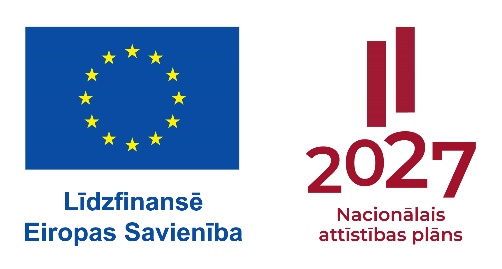 PROJEKTA IESNIEGUMS* Aizpilda, ja projekta iesniedzējs nav Latvijas Republikas tiešās vai pastarpinātas valsts pārvaldes iestāde, atvasināta publiskā persona, cita valsts iestāde.1.2. Kontaktpersonas1.3. Projekta iesniedzēja darbības jomas atbilstība Patvēruma, migrācijas un integrācijas fonda 2021.-2027.gada nacionālās programmas 2.konkrētā mērķa ,,Likumīga migrācija un integrācija” atbilstošajām intervences jomām1.4. Projekta iesniedzēja pieredze latviešu valodas kursu organizēšanā Patvēruma, migrācijas un integrācijas fonda atklātas projektu iesniegumu atlases nolikumā minētajai mērķa grupai1.5. Informācija par sadarbības partneri* Attiecināms, ja sadarbības partneris nav Latvijas Republikas tiešās vai pastarpinātas valsts pārvaldes iestāde, atvasināta publiskā persona, cita valsts iestāde.1.6. Projekta sadarbības partnera darbības jomas atbilstība Patvēruma, migrācijas un integrācijas fonda 2021.-2027.gada nacionālās programmas 2.konkrētā mērķa ,,Likumīga migrācija un integrācija” atbilstošajām intervences jomām1.7. Sadarbības partnera pieredze latviešu valodas kursu organizēšanā Patvēruma, migrācijas un integrācijas fonda atklātas projektu iesniegumu atlases nolikumā minētajai mērķa grupai .2.1. Projekta kopsavilkums2.2. Projekta īstenošanas periods2.3. Projekta budžets (euro)2.4. Faktiskā projekta īstenošanas vieta(-s)3.1. Projekta mērķis un tā pamatojumsProjekta nepieciešamības pamatojums un projekta konkrētās mērķa grupas vajadzību aprakstsProjekta mērķa grupas aprakstsProjekta ilgtspējas plāns pēc projekta pabeigšanas4.1. Detalizēts projektā iekļauto darbību un rezultātu apraksts 4.2. Plānotie projekta publicitātes pasākumi un projekta publicitātes pasākumu plāns4.3. Darbību īstenošanas indikatīvais laika un finanšu grafiks (ceturkšņos)4.4. Projekta ietvaros sasniedzamie kopējie rādītāji4.5. Projekta ietvaros plānotais dalībnieku skaits, kas kārtos valsts valodas prasmes pārbaudi Valsts izglītības satura centrā5.1. Projekta īstenošanā iesaistīto personu galveno pienākumu un kvalifikācijas apraksts5.2. Projekta īstenošanas, administrēšanas un uzraudzības apraksts5.3. Projekta īstenošanai nepieciešamais tehniskā nodrošinājuma aprakstsProjekta īstenošanas riski un to mazināšanas pasākumiProjekta saturiskā saistība ar citiem iesniegtajiem/ īstenotajiem/ īstenošanā esošiem projektiem:	6.1. Saskaņa ar horizontālo principu „Vienlīdzība, iekļaušana, nediskriminācija un pamattiesību ievērošana” apraksts6.2. Horizontālā principa „Vienlīdzība, iekļaušana, nediskriminācija un pamattiesību ievērošana” īstenošanas rādītāji:6.3. Projekta atbilstība „Nenodarīt būtisku kaitējumu” izvērtējumamProjekta budžeta tāmes veidlapa ir aizpildīta MS Excel failā (1.pielikums).* Neattiecas, ja projekta iesniedzējs vai sadarbības partneris ir Latvijas Republikas tiešās vai pastarpinātās valsts pārvaldes iestāde vai nodibinājums.Piezīme. Dokumenta rekvizītus „paraksts” un „datums” neaizpilda, ja elektroniskais dokuments ir sagatavots atbilstoši normatīvajiem aktiem par elektronisko dokumentu noformēšanu.Projekta iesnieguma iesniegšanas datumsProjekta iesnieguma numursProjektu iesniegumu atlases veids______/______/_______dd/mm/ggggNr. ________________________ierobežota _______ atklāta __________Projekta nosaukumsProjekta iesniedzējsKonkrētā mērķa nosaukums:Likumīga migrācija un integrācijaAktivitātes numurs un nosaukumsProjektu atlases nosaukumsI. INFORMĀCIJA PAR PROJEKTA IESNIEDZĒJU UN SADARBĪBAS PARTNERIProjekta iesniedzēja nosaukumsReģistrācijas Nr.Nodokļu maksātāja reģistrācijas Nr.Pievienotās vērtības nodokļa maksātāja reģistrācijas Nr. (ja attiecināms)Juridiskā adreseKontaktadrese (ja atšķiras no juridiskās adreses)Oficiālā projekta iesniedzēja e-pasta adreseMājaslapas adrese (ja attiecināms)Galvenie darbības virzieni*Dibināšanas un darbības uzsākšanas datums* Finansēšanas avots*Institūcijas vadītājsFinanšu dienesta vadītājsProjekta vadītājsVārds, uzvārdsAmatsTālrunisE-pasta adrese1) Projekta nosaukums:1) Projekta nosaukums:Projekta īstenotājs:Saite uz projektu:Projekta īstenošanas periods:Projekta mērķis:Projekta mērķa grupa vai tās segmenti, kam tika nodrošināti latviešu valodas kursi2) Projekta nosaukums:2) Projekta nosaukums:Projekta īstenotājs:Saite uz projektu:Projekta īstenošanas periods:Projekta mērķis:Projekta mērķa grupa vai tās segmenti, kam tika nodrošināti latviešu valodas kursiSadarbības partnera nosaukumsReģistrācijas Nr.Nodokļu maksātāja reģistrācijas Nr.Pievienotās vērtības nodokļa maksātāja reģistrācijas Nr. (ja attiecināms)Juridiskā adreseOficiālā sadarbības partnera e-pasta adreseMājaslapas adrese (ja attiecināms)Galvenie darbības virzieni*Dibināšanas un darbības uzsākšanas datums*1) Projekta nosaukums:1) Projekta nosaukums:Projekta īstenotājs:Saite uz projektu:Projekta īstenošanas periods:Projekta mērķis:Projekta mērķa grupa vai tās segmenti, kam tika nodrošināti latviešu valodas kursi2) Projekta nosaukums:2) Projekta nosaukums:Projekta īstenotājs:Saite uz projektu:Projekta īstenošanas periods:Projekta mērķis:Projekta mērķa grupa vai tās segmenti, kam tika nodrošināti latviešu valodas kursiII. PAMATINFORMĀCIJA PAR PROJEKTUProjekta uzsākšanas datums______/______/_______         dd/mm/ggggProjekta pabeigšanas datums______/______/_______         dd/mm/ggggProjekta ilgums (mēneši)Kopējais pieprasītais finansējums (100%)Pieprasītais fonda finansējums (75%)Pieprasītais valsts budžeta finansējums (25%)AdreseIII. PROJEKTA APRAKSTS3.3.1.Kultūras atšķirību vajadzību un risinājumu apraksts3.3.1.Kultūras atšķirību vajadzību un risinājumu aprakstsMērķa grupas vai tās segmenta kultūras atšķirību un vajadzību aprakstsPielāgojumu, lai risinātu kultūras atšķirības, risinājumu aprakstsProjekta iesniedzēja pieredze darbā ar mērķa grupu, nodrošinot kultūras daudzveidības vajadzībām atbilstošus pielāgojumus 3.3.2.Dzimuma atšķirību vajadzību un risinājumu apraksts3.3.2.Dzimuma atšķirību vajadzību un risinājumu aprakstsMērķa grupas vai tās segmenta dzimuma atšķirību aprakstsPielāgojumu, lai risinātu dzimuma atšķirības, risinājumu aprakstsProjekta iesniedzēja pieredze darbā ar mērķa grupu, nodrošinot dzimuma atšķirību vajadzībām atbilstošus pielāgojumus3.3.3.Vecuma atšķirību vajadzību un risinājumu apraksts3.3.3.Vecuma atšķirību vajadzību un risinājumu aprakstsMērķa grupas vai tās segmenta vecuma atšķirību aprakstsPielāgojumu, lai risinātu vecuma atšķirības, risinājumu aprakstsProjekta iesniedzēja pieredze darbā ar mērķa grupu, nodrošinot vecuma atšķirību vajadzībām atbilstošus pielāgojumus3.3.4.Veselības stāvokļa atšķirību vajadzību un risinājumu apraksts3.3.4.Veselības stāvokļa atšķirību vajadzību un risinājumu aprakstsMērķa grupas vai tās segmenta veselības stāvokļa atšķirību aprakstsPielāgojumu, lai risinātu veselības stāvokļa atšķirības, risinājumu aprakstsProjekta iesniedzēja pieredze darbā ar mērķa grupu, nodrošinot veselības stāvokļa atšķirību vajadzībām atbilstošus pielāgojumus3.3.5. Izglītības atšķirību vajadzību un risinājumu apraksts3.3.5. Izglītības atšķirību vajadzību un risinājumu aprakstsMērķa grupas vai tās segmenta izglītības atšķirību aprakstsPielāgojumu, lai risinātu izglītības atšķirības, risinājumu aprakstsProjekta iesniedzēja pieredze darbā ar mērķa grupu, nodrošinot izglītības atšķirību vajadzībām atbilstošus pielāgojumus3.3.6.Citu (iepriekš neminētu) iespējamo atšķirību vajadzību un risinājumu apraksts (ja attecināms)3.3.6.Citu (iepriekš neminētu) iespējamo atšķirību vajadzību un risinājumu apraksts (ja attecināms)Mērķa grupas vai tās segmenta citu atšķirību aprakstsPielāgojumu, lai risinātu citu atšķirības, risinājumu aprakstsProjekta iesniedzēja pieredze darbā ar mērķa grupu, nodrošinot citu atšķirību vajadzībām atbilstošus pielāgojumusIV. PROJEKTA DARBĪBAS UN REZULTĀTIDarbība Nr.Darbības nosaukumsDarbības aprakstsDarbības rezultāts1.Projekta vadība un administrēšana--2.Projekta publicitāte3.Latviešu valodas kursi4.Sarunu valodas klubiPublicitātes pasākuma veidsPasākuma aprakstsPasākuma mērķa un mērķa grupas aprakstsPlānotais pasākuma laika plānsPreses relīzesInformācijas stendi/ Informatīva plāksneInformācija mājaslapā internetāInformēšana plašsaziņas līdzekļos un sociālajos tīklosCiti (lūdzu norādīt)Projekta noslēguma pasākums/informatīvie pasākumiAprīkojuma/tehnikas noformēšanaDarbībaNr.2023.gads2023.gads2024.gads2024.gads2024.gads2024.gads2025.gads2025.gads2025.gads2025.gads2026.gads2026.gads2026.gadsDarbībaNr.IIIIVIIIIIIIVIIIIIIIVIIIIII1.2.Nr. p.k.Rādītāja nosaukumsPlānotā vērtībaPlānotā vērtībaMērvienībaPiezīmesNr. p.k.Rādītāja nosaukumsgadsgala vērtībaMērvienībaPiezīmes1.Unikālo mērķa grupas personu skaits, kurām nodrošināts latviešu valodas mācību kursi ne mazāk kā 120 stundu apjomā2.Mērķa grupas pārstāvju skaits, kas pēc latviešu valodas mācību kursu beigšanas ir uzlabojuši latviešu valodas prasmes vismaz par vienu līmeni3.Mērķa grupas pārstāvju skaits, kas norāda, ka darbība bijusi noderīga viņu integrācijaiV. PROJEKTA ĪSTENOŠANAS KAPACITĀTEProjekta īstenošanas personālsDarbības Nr.Galveno pienākumu un kvalifikācijas apraksts5.3.1.Minimālā tehniskā nodrošinājuma vienības:5.3.1.Minimālā tehniskā nodrošinājuma vienības:5.3.1.Minimālā tehniskā nodrošinājuma vienības:5.3.1.Minimālā tehniskā nodrošinājuma vienības:5.3.1.Minimālā tehniskā nodrošinājuma vienības:NosaukumsPieejamo vienību skaitsIegāde vai nomaIegāde vai nomaTehniskā aprīkojuma apraksts (ja attiecināms)NosaukumsPieejamo vienību skaitsPlānota iegāde vai nomaVienību skaitsTehniskā aprīkojuma apraksts (ja attiecināms)Biroja tehnika projekta administrēšanaiDators pedagogam (mācību klasē vai portatīvais)Dators pedagoģiskajam vadītājamDators mācību koordinatoramTehniskais nodrošinājums prezentāciju demonstrācijaiAprīkojums, lai vismaz 3 reizes mācību kursa laikā sagatavotos VISC valsts valodas prasmes pārbaudes kārtošanaiAtbilstošas telpas, ja finansējuma saņēmēja paša rīcībā nav piemērotas telpasPieejams internets mācību laikā5.3.2.Papildus tehniskā nodrošinājuma vienības:5.3.2.Papildus tehniskā nodrošinājuma vienības:5.3.2.Papildus tehniskā nodrošinājuma vienības:5.3.2.Papildus tehniskā nodrošinājuma vienības:NosaukumsIegāde vai nomaIegāde vai nomaTehniskā aprīkojuma apraksts un iegādes/nomas pamatojumsNosaukumsPlānota iegāde vai nomaVienību skaitsTehniskā aprīkojuma apraksts un iegādes/nomas pamatojumsNr.p.k.RisksRiska aprakstsRiska ietekme(augsta, vidēja, zema)Iestāšanas varbūtība(augsta, vidēja, zema)Riska novēršanas/ mazināšanas pasākumi1.Finanšu2.Īstenošanas 3.Rezultātu un uzraudzības rādītāju sasniegšanas4.Projektu vadības6.CitsNr.p.k.Projekta nosaukumsProjekta numursProjekta kopsavilkums, galvenās darbībasPapildinātības/demarkācijas aprakstsProjekta kopējās izmaksas(euro)Finansējuma avots un veids (valsts/ pašvaldību budžets, ES fondi, cits)Projekta īstenošanas laiks (mm/gggg)Projekta īstenošanas laiks (mm/gggg)Nr.p.k.Projekta nosaukumsProjekta numursProjekta kopsavilkums, galvenās darbībasPapildinātības/demarkācijas aprakstsProjekta kopējās izmaksas(euro)Finansējuma avots un veids (valsts/ pašvaldību budžets, ES fondi, cits)Projekta uzsākšanaProjekta pabeigšana1.2.VI. PROJEKTA HORIZONTĀLO UN „NENODARĪT BŪTISKU KAITĒJUMU” PRINCIPU APRAKSTSNr.p.k.Rādītāja nosaukumsPlānotā vērtībaMērvienībaPiezīmes1.Bērnu pieskatīšanas pakalpojumu saņēmušo personu skaits2.Projekta īstenošanā iesaistīto personu, kuras ir piedalījušās ievada kursā, kurā ir integrēti jautājumi par dzimumu līdztiesību, tostarp par tiesiskajiem un praktiskajiem aspektiem, skaitsVII. PROJEKTA BUDŽETA TĀMEVIII. PAPILDUS IESNIEDZAMO PAVADDOKUMENTU SARAKSTSNr.p.k.Projekta iesnieguma sadaļasPievienots(Jā / n/a)Lapu skaitsDokumenti, kas saistīti ar projekta iesniedzēju (piemēram, apliecinājumi, izziņas)Dokumenti, kas saistīti ar projekta iesniedzēju (piemēram, apliecinājumi, izziņas)Dokumenti, kas saistīti ar projekta iesniedzēju (piemēram, apliecinājumi, izziņas)Dokumenti, kas saistīti ar projekta iesniedzēju (piemēram, apliecinājumi, izziņas)1.Projekta iesniedzēja apliecinājums (2.pielikums)2.Projekta iesniedzēja apliecināta projekta iesniedzēja reģistrācijas apliecības kopija*3.Projekta iesniedzēja apliecināta projekta iesniedzēja iestādes nolikuma vai statūtu kopija*4.Projekta iesniedzēja organizācijas/institūcijas biedru saraksts* (ja attiecināms)5.Projekta iesniedzēja pilnvara vai tās apliecināta kopija, ja projekta iesniegumu vai kādus citus tam pievienotus dokumentus ir parakstījusi persona, kurai nav reģistrētas tiesības pārstāvēt projekta iesniedzēju6.Projekta iesnieguma iesniedzēja apliecinājums par datu aizsardzību (4.pielikums)7.Projekta vadībā un administrēšanā iesaistīto personu dzīves gaitas apraksts (CV)8.Pedagogu nodoma apliecinājums par dalību projektā (5.pielikums)9.Latviešu valodas mācību kursa programma (6.pielikums)10.Sarunu valodas kluba programma (7.pielikums)11.Dokuments, kas pamato projektā plānotā atalgojuma atbilstību vispārējai atlīdzības sistēmai projekta īstenotāja organizācijāDokumenti, kas iesniedzami, ja projekts paredz partnerības veidošanuDokumenti, kas iesniedzami, ja projekts paredz partnerības veidošanuDokumenti, kas iesniedzami, ja projekts paredz partnerības veidošanuDokumenti, kas iesniedzami, ja projekts paredz partnerības veidošanuDokumenti latviešu valodāIesniedz, ja projekts paredz partnerības veidošanu ar Latvijas Republikā reģistrētu sadarbības partneriDokumenti latviešu valodāIesniedz, ja projekts paredz partnerības veidošanu ar Latvijas Republikā reģistrētu sadarbības partneriDokumenti latviešu valodāIesniedz, ja projekts paredz partnerības veidošanu ar Latvijas Republikā reģistrētu sadarbības partneriDokumenti latviešu valodāIesniedz, ja projekts paredz partnerības veidošanu ar Latvijas Republikā reģistrētu sadarbības partneri12.Sadarbības partnera parakstīts partnerības apliecinājums (3.pielikums)13.Sadarbības partnera apliecināta sadarbības partnera reģistrācijas apliecības kopija*Dokumenti svešvalodāIesniedz kopā ar sadarbības partnera apliecinātu tulkojumu latviešu valodā, ja projekts paredz partnerības veidošanu ar ārvalstu sadarbības partneriDokumenti svešvalodāIesniedz kopā ar sadarbības partnera apliecinātu tulkojumu latviešu valodā, ja projekts paredz partnerības veidošanu ar ārvalstu sadarbības partneriDokumenti svešvalodāIesniedz kopā ar sadarbības partnera apliecinātu tulkojumu latviešu valodā, ja projekts paredz partnerības veidošanu ar ārvalstu sadarbības partneriDokumenti svešvalodāIesniedz kopā ar sadarbības partnera apliecinātu tulkojumu latviešu valodā, ja projekts paredz partnerības veidošanu ar ārvalstu sadarbības partneri14.Sadarbības partnera parakstīts partnerības apliecinājums15.Sadarbības partnera apliecināta sadarbības partnera reģistrācijas apliecības kopija16.Attiecīgās valsts kompetentās institūcijas izziņa, kas apliecina, ka sadarbības partnerim nav nodokļu parādu (izziņa izsniegta ne agrāk kā mēnesi pirms projekta iesnieguma iesniegšanas). Ja nacionālie tiesību akti šādas izziņas izsniegšanu neparedz, iesniedz sadarbības partnera apliecinājumu, ka tam nav nodokļu parādu17.Attiecīgās valsts kompetentās institūcijas izziņa, kas apliecina, ka sadarbības partneris nav pasludināts par maksātnespējīgu, tai skaitā neatrodas sanācijas procesā un neatrodas likvidācijas procesā (izziņa izsniegta ne agrāk kā mēnesi pirms projekta iesnieguma iesniegšanas).Ja nacionālie tiesību akti šādas izziņas izsniegšanu neparedz, iesniedz sadarbības partnera apliecinājumu, ka tas nav pasludināts par maksātnespējīgu, tai skaitā neatrodas sanācijas procesā un neatrodas likvidācijas procesāKopējais projekta iesnieguma lapu skaitsKopējais projekta iesnieguma lapu skaitsProjekta iesniedzēja vadītājsProjekta iesniedzēja vadītājs(amats)(vārds, uzvārds)(paraksts*)(datums*)